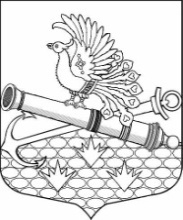 МУНИЦИПАЛЬНЫЙ СОВЕТ МУНИЦИПАЛЬНОГО ОБРАЗОВАНИЯМУНИЦИПАЛЬНЫЙ ОКРУГ ОБУХОВСКИЙШЕСТОЙ СОЗЫВ192012, Санкт-Петербург, 2-й Рабфаковский пер., д. 2, тел. (факс) 368-49-45E-mail: info@moobuhovskiy.ru  Сайт: http://мообуховский.рф/РЕШЕНИЕ21 октября 2020 года                                                                                                № 36-2020/6О внесении изменений в Порядок принятия решенияо применении мер  ответственности к депутату муниципального совета, выборному должностномулицу местного самоуправления внутригородского муниципального образования Санкт-Петербургамуниципальный округ Обуховский, представившимнедостоверные или неполные сведения о своих доходах, расходах, об имуществе и обязательствах имущественногохарактера, а так же сведения о доходах, расходах,  об имуществе и обязательствах имущественного характера своих, супруги (супруга) и несовершеннолетних детей, в случае, если искажение этих сведений является несущественным	В целях приведения «Порядка принятия решения о применении мер ответственности к депутату муниципального совета, выборному должностному лицу местного самоуправления внутригородского муниципального образования Санкт-Петербурга муниципального округа Обуховский, представившим недостоверные или неполные сведения о своих доходах, расходах, об имуществе и обязательствах имущественного характера, а так же сведения о доходах, расходах, об имуществе и обязательствах имущественного характера своих, супруги (супруга) и несовершеннолетних детей, в случае, если искажение этих сведений является несущественным» (далее – Порядок) в соответствие с действующим законодательством, Муниципальный совет РЕШИЛ: Внести следующие изменения в Порядок, утвержденный Решением МС МО МО Обуховский от 26.08.2020 №30-2020/6: изложить название Порядка в следующей редакции: «Порядок принятия решения о применении мер ответственности к депутату муниципального совета, выборному должностному лицу местного самоуправления внутригородского муниципального образования Санкт-Петербурга муниципальный округ Обуховский, представившим недостоверные или неполные сведения о своих доходах, расходах, об имуществе и обязательствах имущественного характера, а так же сведения о доходах, расходах, об имуществе и обязательствах имущественного характера своих, супруги (супруга) и несовершеннолетних детей, в случае, если искажение этих сведений является несущественным»;в абзаце  первом пункта 9, абзаце первом пункта 11, в пункте 17 Порядка после слов «должностное лицо» необходимо дополнить словами «местного самоуправления» в соответствующих падежах.Настоящее Решение вступает в силу  после официального опубликования.Контроль за исполнением настоящего решения возложить на главу муниципального образования, исполняющего полномочия председателя муниципального совета.Глава муниципального образования,    исполняющий полномочия председателямуниципального совета                                                                              В.Ю. Бакулин 